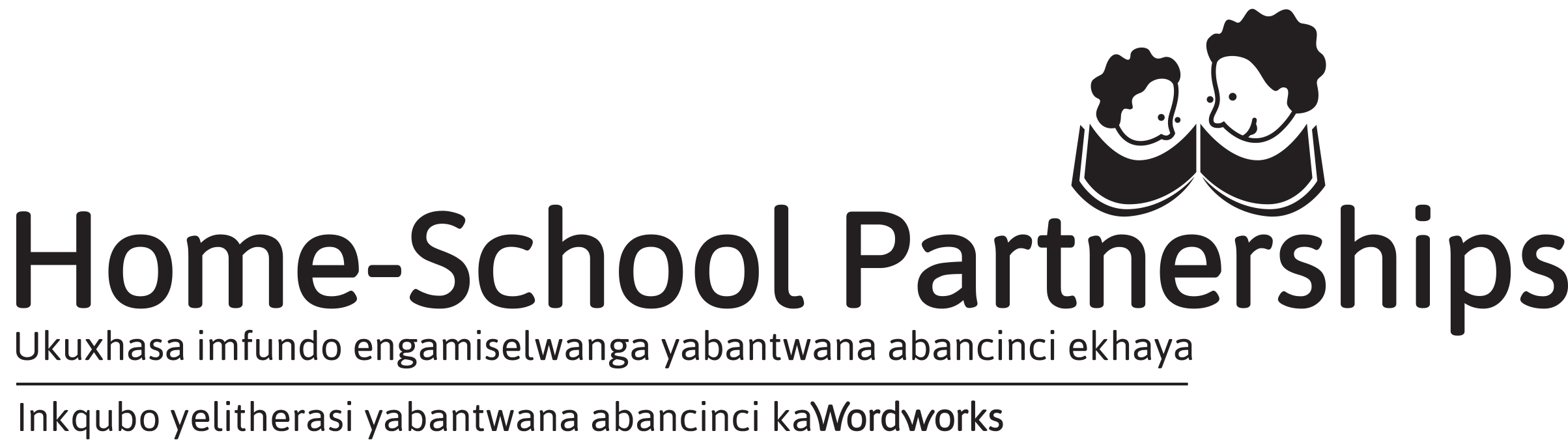 Esi sisiqinisekiso sokuba uUyigqibile iNkqubo yaBazali yokuxhasa imfundo yabantwana abancinane ekhayaIzihloko zezifundo zezi:Abazali/abalondolozi njengootitshala bokuqala bomntwanaInkqubo yokubhala kunye nokubaluleka kokuzobaUkubaluleka kokubalisa nokufunda amabaliUkuzenzela incwadi ngokwakhoImidlalo yokumamela yokunceda ngokufunda nokubhalaImiba esisiseko yokufunda kunye nokuphuhliswa kwezibaloImidlalo yokuphuhlisa imisipha emikhulu nemincinaneUbuzali obakhayo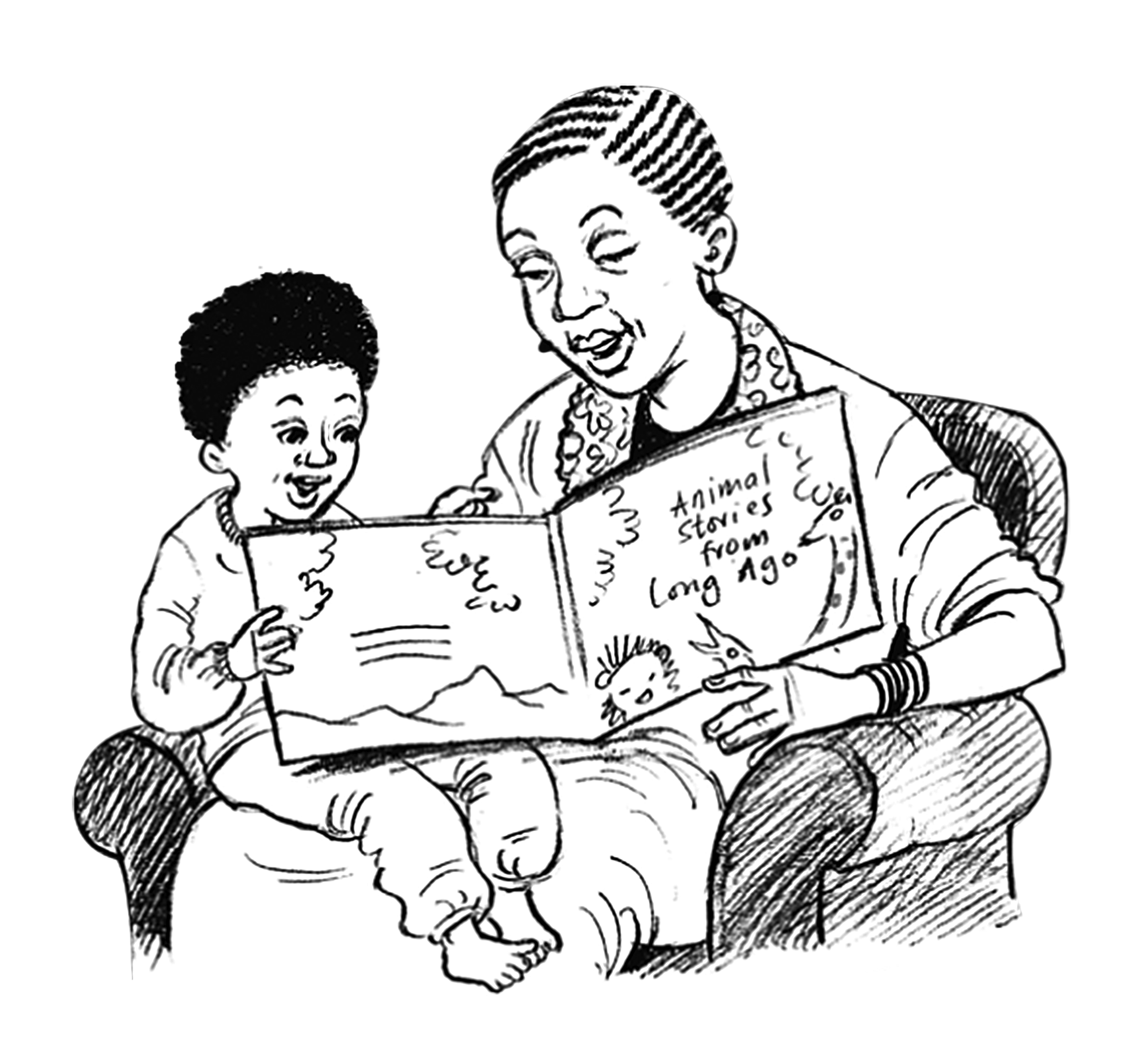       Umphembeleli wezifundo	       							Usuku